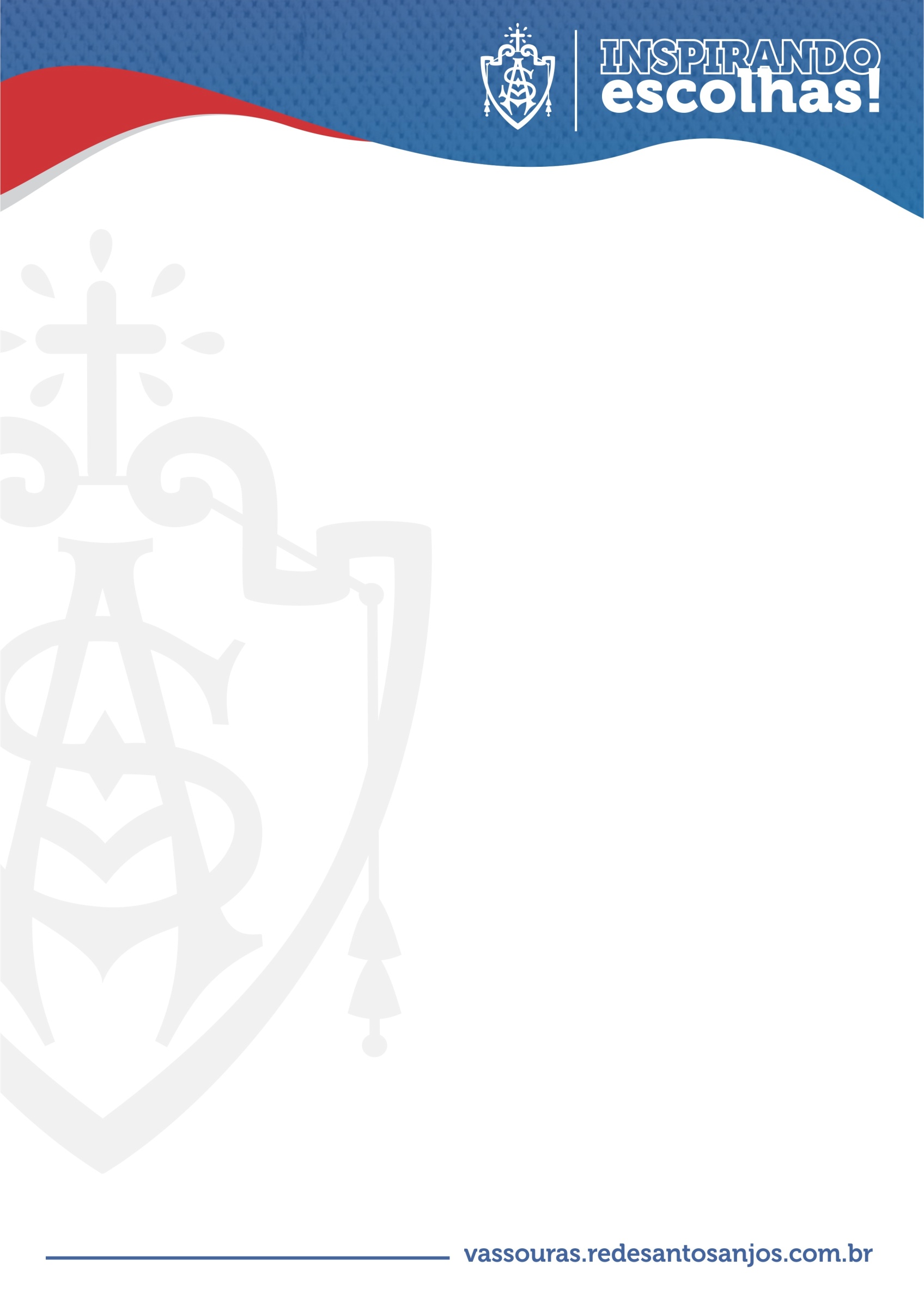 LISTA DE MATERIAL ESCOLAR7º Ano – Ensino Fundamental II  2022Aluno(a): ________________________________________________________________________Obs.: O material do SAS, será adquirido somente na Cia do Livro.ENSINO RELIGIOSO:  Diálogo Inter-religioso (volume-7) -  FTD - (Heloísa Silva Carvalho e Jorge Silvino da Cunha Neto)PARADIDÁTICOS:1ª ETAPA - A megera domada – William Shakespeare (tradução de Flávio de Souza) – Editora FTD2ª ETAPA - A esperança é uma menina que vende frutas – Amrita Das – Ed. Companhia das Letrinhas3ª ETAPA - Malala, a menina que quería ir para a escola – Adriana Carranca – Ed. Companhia das LetrinhasDICIONÁRIOS: LÍNGUA PORTUGUESA  / INGLÊS / ESPANHOL (o que possuir, de edição  atualizada)MATERIAL :01 agenda/2022, da preferência do(a) aluno(a), com uma página inteira por dia.            01 pacote de papel A4 / 500 folhas          01 jaleco branco (curto ou comprido) para uso no Laboratório de Ciências.          01 caixa de luvas descartáveis para uso no Laboratório.          01 caderno grande de matérias ou fichário. 01 estojo contendo material de uso pessoal ( canetas, lápis, borracha, cola, marca texto, tesoura, régua, compasso, transferidor...)REUNIÃO DE PAIS: 02/02/2022  - 18h INÍCIO DAS AULAS: 02/02/2022COLEÇÃO INTEGRADA SISTEMA  ARI DE SÁCOLEÇÃO INTEGRADA SISTEMA  ARI DE SÁCOLEÇÃO INTEGRADA SISTEMA  ARI DE SÁCOLEÇÃO INTEGRADA SISTEMA  ARI DE SÁ7º AnoLivrosMaterial SuplementarPrevisãode entrega4 livros +SuplementaresVolume I*Atividades Suplementares 1*Filosofia*Inglês*Espanhol*Lógica – 2*Arte *Práticas de Produção TextualJaneiro 20224 livros +SuplementaresVolume II*Atividades Suplementares 2Abril 20224 livros +SuplementaresVolume III*Atividades Suplementares 3Julho 20224 livros +Suplementares		Volume IV* Atividades Suplementares 4Setembro 2022